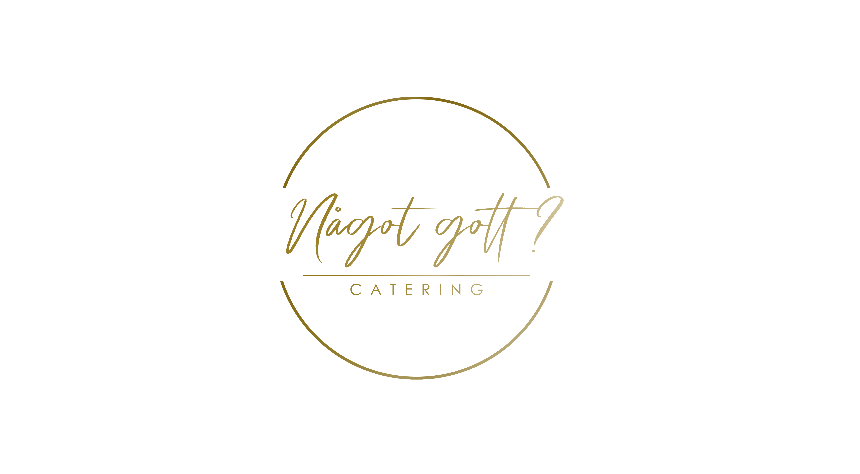 Skolmat v.19
Måndag:
-Pasta och köttfärssås med ketchup
-Pasta med quornfärssås och ketchupTisdag:
-Falukorv med stuvade morötter och kokt potatis
-Vegokorv med stuvade morötter och kokt potatisOnsdag:
-Asiatisk kycklinggryta med chilisås och ris
-Asiatisk quorngryta med chilisås och risTorsdag:
-Pasta med lax och spenat i dillsås
-Pastalåda med bönor och tomat 
Fredag:
-Helstekt fläskkarré med dragonsås, rostad potatis
-Vegobiff med dragonsås och rostad potatis